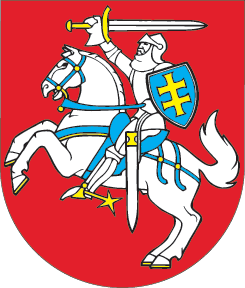 LIETUVOS RESPUBLIKOSKRIMINALINĖS ŽVALGYBOS ĮSTATYMO Nr. XI-2234 8 STRAIPSNIO PAKEITIMOĮSTATYMAS2018 m. gruodžio 20 d. Nr. XIII-1837Vilnius1 straipsnis. 8 straipsnio pakeitimasPakeisti 8 straipsnio 1 dalies 1 punktą ir jį išdėstyti taip:„1) turima informacijos apie rengiamą, daromą ar padarytą labai sunkų ar sunkų nusikaltimą arba apie apysunkius nusikaltimus, numatytus Lietuvos Respublikos baudžiamojo kodekso 131 straipsnyje, 145 straipsnio 2 dalyje, 146 straipsnio 2 ir 3 dalyse, 1511, 153, 172, 173, 174 ir 175 straipsniuose, 178 straipsnio 2 dalyje, 180 straipsnio 1 dalyje, 181 straipsnio 1 dalyje, 1821 straipsnyje, 187 straipsnio 2 dalyje, 189 straipsnio 2 dalyje, 1891 straipsnyje, 198 straipsnio 2 dalyje, 199 straipsnio 1 dalyje, 1991 straipsnio 1 dalyje, 1992 straipsnio 1 dalyje, 200 straipsnio 1 dalyje, 213 straipsnio 1 dalyje, 214 ir 215 straipsniuose, 225 straipsnio 1 dalyje, 226 straipsnio 1 ir 2 dalyse, 227 straipsnio 1 ir 2 dalyse, 228 straipsnio 1 dalyje, 2281, 240, 2501 ir 2503 straipsniuose, 251 straipsnio 1 dalyje, 253 straipsnio 1 dalyje, 256 straipsnio 1 dalyje, 266 straipsnio 2 dalyje, 300 straipsnio 2 ir 3 dalyse, 301 straipsnio 2 dalyje, 302 straipsnio 2 dalyje, 307 straipsnio 1 ir 2 dalyse, 309 straipsnio 3 dalyje, arba apie šias veikas rengiančius, darančius ar padariusius asmenis;“.Skelbiu šį Lietuvos Respublikos Seimo priimtą įstatymą.Respublikos Prezidentė	Dalia Grybauskaitė